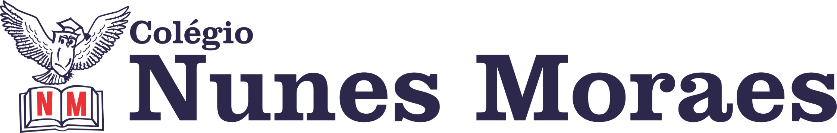 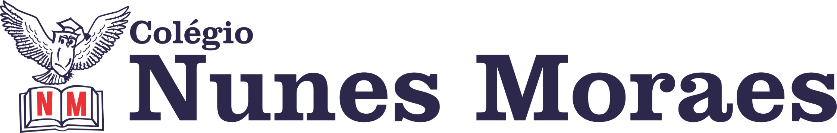 DIA: 18 DE JUNHO DE 2020 - 5°ANO E.F1ª AULA: CIÊNCIAS Componente Curricular: Ciências - Capítulo 8 – Terra e universoObjeto de Conhecimento: Os objetos que auxiliam na formação das imagens; A importância da imagem para o registro histórico e cultural.Aprendizagens Essenciais:Conhecer a formação de imagens por reflexão da luz como propriedade de superfícies lisas;Compreender que a lupa é uma lente que forma imagens aumentadas, assim como o telescópio para objetos e paisagens distantes;Identificar as câmeras fotográficas como equipamentos que registram imagens e compreender o funcionamento das mesmas;Reconhecer as fotografias como objetos que registram memórias;Analisar a formação de imagens em periscópios.Link da aula: https://youtu.be/W-pabjDE2iQPasso 1: (Clique no link e assista a videoaula, pause sempre que achar necessário) Os próximos passos se referem ao detalhamento da videoaula.Passo 2: Acompanhe a apresentação das fotos pedidas na atividade da aula anterior, como registro de memórias marcantes.Passo 3: Acompanhe a explicação sobre o tópico: De olho na superfície, página 56 e 57. Grife as informações principais dessas páginas. Observe a exposição do periscópio pela professora. Passo 4: Acompanhe a explanação da atividade da página 58 e 59. Pause o vídeo, responda as questões, em seguida acompanhe a correção.( mandar a foto para WhatsApp) 2ªAULA: PORTUGUÊS Componente Curricular: Português  - Capítulo 8Link da aula: https://youtu.be/a_i-OCPD2uIOlá aluno!Hoje você vai estudar usando um roteiro de estudo. Mas o que é um roteiro de estudo?É um passo a passo pensado para te auxiliar a estudar o assunto da aula em vídeo de uma maneira mais organizada.Fique ligado!O roteiro a seguir é baseado no modelo de ensino a distância, em que você vai estudar usando seu material SAS, a aula em vídeo e WhatsApp.Passo 01 – Orientações para resolução das páginas 59 a 62(questões 01 a 08). Respeite o tempo necessário para preencher a atividade, só faça a correção após compreender e resolver as questões.Passo 02 – Correção da atividade explicada em “Compreendendo a Língua”.Passo 03 – Mandar pelo WhatsApp as fotos das páginas 59 e 60 de Língua Portuguesa.3ªAULA: MATEMÁTICA Componente Curricular: Matemática - Capítulo 7 – NúmerosObjeto de Conhecimento: Interpretação, registro e comparação de números racionais expressos na forma decimal; Representação de números decimais na reta numérica; Resolução de problemas envolvendo números decimais.Aprendizagens Essenciais:Interpretar, registrar e comparar quantidades usando racionais na forma decimal;Reconhecer e utilizar regras do sistema de numeração decimal para ler, escrever, comparar e ordenar números racionais na forma decimal;Localizar na reta numérica números expressos na forma decimal;Resolver situações-problemas com números decimais envolvendo as diferentes medidas: massa, capacidade, comprimento.Link da aula: https://youtu.be/yn6KmoEGMo4Passo 1: (Clique no link e assista a videoaula, pause sempre que achar necessário) Os próximos passos se referem ao detalhamento da videoaula.Passo 2: Acompanhe no início da videoaula a revisão do conteúdo da aula anterior.Passo 3: Acompanhe a explanação do conteúdo da aula de hoje na seção: Explore seus conhecimentos (conclusão),  onde são revisados os conteúdos do capítulo. Página 75. Passo 4: Observe a orientação da professora para a atividade das páginas 75, 76 e 77.  Em seguida, pause o vídeo e realize a atividade, depois acompanhe a correção. Mandar a foto da atividade para o WhatsApp) Passo 5: Explicação da atividade de casa,  no livro de atividades suplementares páginas 18 e 19, questões 1 a 3. ( mandar a foto da atividade para o WhatsApp) 